ПОЯСНЮВАЛЬНА ЗАПИСКА№ ПЗН-45190 від 11.11.2022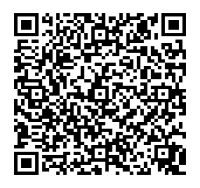 до проєкту рішення Київської міської ради:Про поновлення приватному акціонерному товариству «ДТЕК КИЇВСЬКІ ЕЛЕКТРОМЕРЕЖІ» договору оренди земельної ділянки від 26 жовтня 2012 року № 75-6-00561   Юридична особа:*за даними Єдиного державного реєстру юридичних осіб, фізичних осіб- підприємців та громадських формувань2. Відомості про земельну ділянку (кадастровий № 8000000000:75:127:0021).* Наведені розрахунки НГО не є остаточними і будуть уточнені відповідно до вимог законодавства при оформленні права на земельну ділянку.3. Обґрунтування прийняття рішення.Розглянувши звернення зацікавленої особи, відповідно до Земельного кодексу України, Закону України «Про оренду землі» та Порядку набуття прав на землю із земель комунальноївласності у місті Києві, затвердженого рішенням Київської міської ради від 20.04.2017                            № 241/2463, Департаментом земельних ресурсів виконавчого органу Київської міської ради (Київської міської державної адміністрації) розроблено цей проєкт рішення.4. Мета прийняття рішення.Метою прийняття рішення є забезпечення реалізації встановленого Земельним кодексом України права особи на оформлення права користування на землю.5. Особливі характеристики ділянки.6. Стан нормативно-правової бази у даній сфері правового регулювання.Загальні засади та порядок поновлення договорів оренди земельних ділянок (шляхом укладення договорів на новий строк) визначено абзацами третім та четвертим розділу IX «Перехідні положення» Закону України «Про оренду землі» і Порядком набуття прав на землю із земель комунальної власності у місті Києві, затвердженим рішенням Київської міської ради від 20.04.2017 № 241/2463.7. Фінансово-економічне обґрунтування.Реалізація рішення не потребує додаткових витрат міського бюджету.Відповідно до Податкового кодексу України та рішення Київської міської ради                              від 09.12.2021 № 3704/3745 «Про бюджет міста Києва на 2022 рік» орієнтовний розмір річної орендної плати складатиме: 799 грн 40 коп. (3%).8. Прогноз соціально-економічних та інших наслідків прийняття рішення.Наслідками прийняття розробленого проєкту рішення стане реалізація зацікавленою особою своїх прав щодо оформлення права користування земельною ділянкою.Доповідач: директор Департаменту земельних ресурсів Валентина ПЕЛИХ Назва	ПРИВАТНЕ АКЦІОНЕРНЕ ТОВАРИСТВО «ДТЕК КИЇВСЬКІ ЕЛЕКТРОМЕРЕЖІ» (ЄДРПОУ 41946011) Перелік засновників (учасників) юридичної   особи*АКЦІОНЕРИ ЗГІДНО З РЕЄСТРУРозмір внеску до статутного фонду: 21 728 856,00 грн.Частка (%): 100 %. Кінцевий бенефіціарний   власник (контролер)*АХМЕТОВ РІНАТ ЛЕОНІДОВИЧУкраїна, 01001, місто Київ, вул. Паторжинського.Тип бенефіціарного володіння: Не прямий вирішальний вплив.Відсоток частки статутного капіталу в юридичній особі або відсоток права голосу в юридичній особі: 100. Клопотаннявід 31.08.2022 № 638810529від 08.11.2022 № 1/04/33244 Місце розташування (адреса)м. Київ, пров. Павленка у Святошинському районі Площа0,0052 га Вид та термін оренда на 5 років (поновлення) Код виду цільового  призначення14.02 – для розміщення, будівництва, експлуатації та обслуговування будівель і споруд об’єктів передачі електричної енергії (для будівництва, експлуатації та обслуговування комплектної трансформаторної підстанції) Нормативна грошова   оцінка  (за попереднім розрахунком*)26 646 грн 75 коп.  Наявність будівель і   споруд на ділянці:Вільна від капітальної забудови. У межах земельної ділянки розміщується мобільна трансформаторна підстанція. Ділянка не огороджена (акт обстеження від 26.09.2022                                                  № А-22-0023/08).У листі-повідомленні приватного акціонерного товариства «ДТЕК КИЇВСЬКІ ЕЛЕКТРОМЕРЕЖІ» (далі – Товариство) від 31.08.2022 зазначається, що згідно з актом приймання-передачі майна, майнових і немайнових прав та обов’язків від 28.02.2018 та підсумкового (завершального) розподільчого балансу виділу Товариства від 28.02.2018               КТП належить Товариству. Наявність ДПТ:Детальний план території відсутній. Функціональне   призначення згідно з Генпланом:Території житлової садибної забудови (існуючі). Правовий режим:Земельна ділянка згідно з відомостями Державного реєстру речових прав на нерухоме майно перебуває у комунальній власності територіальної громади міста Києва.Згідно з відомостями Державного земельного кадастру: категорія земель - землі промисловості, транспорту, електронних комунікацій, енергетики, оборони та іншого призначення, код виду цільового призначення - 14.02. Розташування в зеленій   зоні:Земельна ділянка не відноситься до територій зелених насаджень загального користування, визначених рішенням Київської міської ради від 08.07.2021 № 1583/1624  (зі змінами та доповненнями) «Про затвердження показників розвитку зеленої зони м. Києва до 2022 року та концепції формування зелених насаджень в центральній частині міста».Інші особливості:Земельна ділянка відповідно до рішення Київської міської ради від 14.07.2011 № 749/6136 передана в оренду на 10 років публічному акціонерному товариству «Київенерго» для будівництва, експлуатації та обслуговування комплектної трансформаторної підстанції (договір оренди від 26.10.2012 № 75-6-00561 ).Відповідно до відомостей Державного реєстру речових прав на нерухоме майно за Товариством зареєстровано право оренди на вказану земельну ділянку на підставі акта приймання-передавання договорів від 28.02.2018, акта приймання-передачі майна, майнових і немайнових прав та обов’язків від 28.02.2018, підсумкового (завершального) розподільчого балансу виділу Товариства від 28.02.2018, протоколу позачергових зборів  від 22.12.2017 № 4/2017 та розшифровці активів, зобов’язань та капіталу, що передаються Товариству від 28.02.2018.Термін дії договору до 26.10.2022.Згідно з довідкою Східного МУ ДПС по роботі з ВПП                          від 31.10.2022  № 430/АП-32-00-13-06 станом на 31.10.2022 Товариство не має податкового боргу, недоїмки зі сплати єдиного внеску, іншої заборгованості з платежів (у тому числі розстроченої, відстроченої, реструктуризованої), контроль за сприянням яких покладено на контролюючі органи.Зважаючи на положення статей 9, 122 Земельного кодексу України та пункту 34 частини першої статті 26 Закону України «Про місцеве самоврядування в Україні» (щодо обов’язковості розгляду питань землекористування на пленарних засіданнях) вказаний проєкт рішення направляється для подальшого розгляду Київською міською радою.Директор Департаменту земельних ресурсівВалентина ПЕЛИХ